Szent Benedek Technikum, Szakképző Iskola, Középiskola 
és Alapfokú Művészeti Iskola 
Szegedi Tagintézménye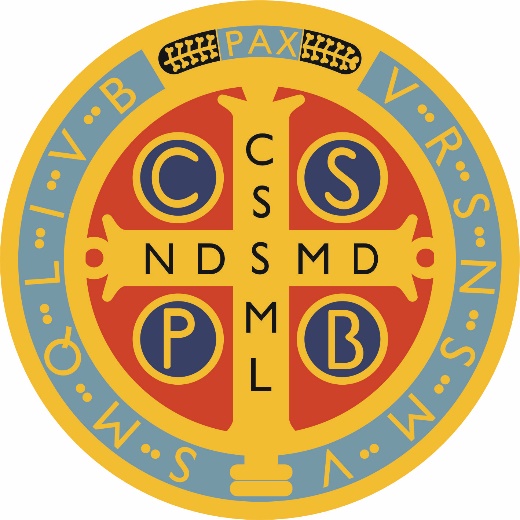 Érettségi témaköröka 2022. évi május-júniusi érettségi vizsgaidőszakhozKATOLIKUS HITTANtantárgybólközépszintű érettségihezÖsszeállítva a 2017. május-júniusi érettségi vizsgaidőszaktól érvényes Vizsgakövetelmények alapján (https://www.oktatas.hu/pub_bin/dload/kozoktatas/erettsegi/vizsgakovetelmenyek2017/katolikus_hittan_vk.pdf) Biblia (Ószövetség) – Az Ószövetségi üdvtörténet a kezdetektől a próféták aranykoráigBiblia (Ószövetség) – Ószövetségi üdvtörténet a próféták aranykorától a hellenista korigBiblia (Ószövetség) – Isten elgondolása a teremtett világról és az emberrőlBiblia (Ószövetség) – BűnbeesésBiblia (Ószövetség) – A zsoltárok fogalma és műfajaBiblia (Újszövetség) – Példabeszédek, Jézus tanításaBiblia (Újszövetség) – EvangéliumokBiblia (Újszövetség) – Krisztus misztériuma az evangéliumok alapjánBiblia (Újszövetség) – Szent Pál tanításaBiblia (Újszövetség) – Péter apostol tanításaBiblia (Újszövetség) – János apostol tanításaVallás – Világvallások: A vallás fogalma és lehetősége a katolikus egyház önértelmezésébenVallás – Világvallások: A pápa tévedhetetlenségeVallás – Világvallások: KinyilatkoztatásVallás – Isten létének bizonyításaVallás – A kinyilatkoztatásból merítő vallásokVallás – Az Egyház négy ismertetőjegyeEgyháztörténelem – Az egyház történelmének kezdeteEgyháztörténelem – A keresztényüldözés koraEgyháztörténelem – Egyetemes zsinatok az ókorbanEgyháztörténelem – Az egyház ókora és középkoraEgyháztörténelem – Az árpád-házi szentek Jézus evangéliumának szolgálatábanEgyháztörténelem – A reformáció értékeiben és negatívumaiban rejlő isteni üzenet: forradalom helyett belső megújulásEgyháztörténelem – Az egyház újkora és legújabb koraEgyháztörténelem – Korunk kihívásaiKeresztény erkölcsi élet – Az ember erkölcsi lényKeresztény erkölcsi élet – A házassággal kapcsolatos erkölcsi problémákKeresztény erkölcsi élet – A halállal kapcsolatos erkölcsi problémákKeresztény erkölcsi élet – A törvény az ószövetségi üdvtörténetbenDogmatika – Az Eukarisztia és a Szentségek dogmatikájaDogmatika – Az imádság dogmatikájaDogmatika – A megtestesülés dogmatikájaDogmatika – A megváltás és a halálon túli lét dogmatikájaDogmatika – A keresztség és a bérmálás szentségének liturgiája és dogmatikájaDogmatika – Ünnepeink liturgiája és dogmatikájaDogmatika – A Szentlélekről szóló dogmatikai tanításDogmatika – A legfontosabb liturgikus jelképek